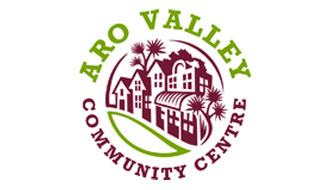 Present: Roland Sapsford (Co-chair), Luke Allen (Co-chair), Rachel Griffiths, (Treasurer), Lexi Goodman (Community Developer), Sacha Green (Aro Valley Pre-school Representative), Sarah Paterson, Catherine Vaughan, Jay Buzenburg, Hilary Unwin (Secretary) Jo Mckay, Jo Brien, Chris Loveday. Apologies: Lisa Thompson Tony McGruddy, Jadwyn Lowe, Karen McKayOpening RoundOpening RoundGuests – Cast and Crew from Summer Star TrekAction PointsIn January 2016, another series of Summer Star Trek will be staged in the Aro Park. The show will take place on January 14th – 16th and 21st – 23rd.  From 6.30pm – 7.30pm. The crew is keen to ensure all users of the park and the surrounding residents are aware of the show. They intend to do a mail drop and provide information in the Valley Voice. They suggested AVCC/Te Aro school/AVPS might be interested running a fund raising sausage sizzle alongside the event. They are also looking at having a dessert truck in the vicinity. DECISION: the event was endorsed by the AVCC. ACTION: Lexi and Krissy will liaise with the crew to discuss fundraising ideas and logistics, and ensure the dessert truck falls within the AVCC’s general aims around healthy food and low waste.Aro Valley Community Centre Report Action PointsKrissy and Lexi presented their staff report The issue of salaries for the school holiday programme staff still needs to be sorted. Lexi would like some assistance to organize the Aro Valley Fair. There have been discussions with the WCC and representatives from the Boys and Girls Institute about the increase in tagging and graffiti around the AVCC buildings and court. Lexi applied for funding to provide Te Reo lessons in the hall. She would like some feedback and assistance on this. DECISION: date for the fair is Saturday March 12th 2016.  ACTION: Rachel will bring options and a budget to the next meeting so that the AVCC can decide on wages for the school holiday programme staff. ACTION: Rachel, Sarah, Lisa and Catherine will form a subcommittee to assist with fair organisation. ACTION: Sarah, Rachel and Luke will liaise with Lexi and Krissy to discuss tagging and graffiti issues and come back to the next meeting with some ideas on dealing with the situation. ACTION: Hilary will look through the Te Reo proposal and liaise with local mana whenua on this project. Organising Ourselves Action Points Financial Report  Rachel presented the August financial report for review. There was a discussion on what level of detail is required for the financial report – that is, does the AVCC need to know the identity of the debtors.  DECISION: The committee approved the August financial report.Christmas Trees Sale Sarah is in charge of the Christmas Tree Sales this year. The storage space for the trees needs to be decided on. There are health and safety concerns regarding the Bunker. An alternative could be bringing a container on site but that would require planning and preparation re tree trimming and temporarily moving the archway over the driveway. Valley Voice The editors are ready to move on and the AVCC needs to find some replacements. WebsiteThe website needs to include the constitution and minutes. Meetings/General Meetings/Planning DayDiscussion around ideas for general meetings. Agreed that we would ask the community for ideas and these could be discussed at the planning day. Preschool Report Sacha explained that the preschool gate is in need of repair. It is currently being held together with electrical tape. A new gate would cost $1000.00. There are no funding bodies that can provide money for this work. She would like the AVCC to contribute half the costs. The AVCC considers that the health and safety of the children who attend the preschool is within its mandate. It discussed whether it had the funds available for this work without disadvantaging any other projects.  Catherine abstained from involvement in the discussion. DECISION: the AVCC will contribute $500 plus gst  for the AVPS gate ACTION: Rachel will look at the constitution and accounting requirements and report back at the next meeting on the level of information required.  ACTION:  Luke, Sarah and Krissy will liaise with the WCC on the condition of the Bunker, moving the archway and will come back to the AVCC with a decision on which is the better alternative. ACTION: Catherine and Jadwyn will be on the Christmas Tree Sale sub CommitteeACTION: Roland will meet with potential new volunteer. ACTION: Lexi and Jay will discuss website content of website ACTION: Roland will ask for ideas for general meetings via the AVCC facebook page and through Valley Voice. ACTION: Roland will put out a Doodle poll for the planning day date.Community Issues Action PointsAction PointsWW1 Surplus Funds The Aro Valley WW1 Symposium was a roaring success and following the final wash up they made a surplus of $600. The symposium committee proposed that the funds be used to commission local artist Ron Barber to produce a work that could be included in the archway/entrance into the park. DECISION: AVCC agreed in principle to the proposal, subject to and pending further discussion on the concept plans.  The Tale of Two SupermarketsThe AVCC discussed the opening of the Patel’s new store and concerns as to whether 2 stores will be viable in the Valley. DECISION AVCC will keep an eye on developments. Planning Issues Victoria University has applied to the Wellington City Council for a change to the District Plan so that it can demolish the Gordon Wilson Flats. It has also lodged a private plan change request with Wellington City Council. The proposed plan change seeks to:rezone 320 The Terrace from Inner Residential Area to Institutional Precinct remove the ‘Gordon Wilson Flats’ from the Wellington City District Plan’s heritage list and amend the Institutional Precinct provisions of the Wellington City District Plan. The proposed rezoning and de-listing would enable the site to be re-developed for university purposes in accordance with the provisions of the Institutional Precinct. Roland is concerned that the plan change means the University can “do what it likes within that area”. He asked if there was support within the AVCC to lodge a submission against the proposal. DECISION The AVCC will review Roland’s personal submission and will make a decision on whether to endorse it at the next meeting. ACTION: Jo Brien will ask Ron for some concept designs and bring these back to the AVCC for further discussion. ACTION: Jo Brien will liaise with Andrew Dalziel and Jay to get the podcasts of the event on the AVCC website. ACTION: Jo Brien will ask Ron for some concept designs and bring these back to the AVCC for further discussion. ACTION: Jo Brien will liaise with Andrew Dalziel and Jay to get the podcasts of the event on the AVCC website. Any Other BusinessNo other business.Meeting ClosedMeeting ClosedMeeting ClosedThe meeting closed at 9.30pm. The meeting closed at 9.30pm. The meeting closed at 9.30pm. 